PastorEmployment ApplicationNB This form can either be completed electronically or in hard copy format. Use extra sheets for answers as necessary.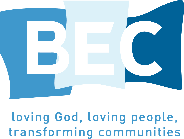 Applicant InformationApplicant InformationApplicant InformationApplicant InformationApplicant InformationApplicant InformationApplicant InformationApplicant InformationLast NameFirstFirstDate of BirthStreet AddressHouse No.CityCountyCountyPost CodePhoneE-mailE-mailMarital StatusAre you in good health?Are you in good health?YES  NO  NO  If no, explainEducationEducationEducationEducationEducationEducationEducationEducationPlease give a brief chronological resume of your education, highlighting qualifications with dates, grades and establishments.Please give a brief chronological resume of your education, highlighting qualifications with dates, grades and establishments.Please give a brief chronological resume of your education, highlighting qualifications with dates, grades and establishments.Please give a brief chronological resume of your education, highlighting qualifications with dates, grades and establishments.Please give a brief chronological resume of your education, highlighting qualifications with dates, grades and establishments.Please give a brief chronological resume of your education, highlighting qualifications with dates, grades and establishments.Please give a brief chronological resume of your education, highlighting qualifications with dates, grades and establishments.Please give a brief chronological resume of your education, highlighting qualifications with dates, grades and establishments.EstablishmentEstablishmentEstablishmentEstablishmentFrom/to:From/to:From/to:From/to:QualificationsQualificationsQualificationsQualificationsQualificationsQualificationsQualificationsQualificationsEstablishmentEstablishmentEstablishmentEstablishmentFrom/to:From/to:From/to:From/to:QualificationsQualificationsQualificationsQualificationsQualificationsQualificationsQualificationsQualificationsEstablishmentEstablishmentEstablishmentEstablishmentFrom/to:From/to:From/to:From/to:QualificationsQualificationsQualificationsQualificationsQualificationsQualificationsQualificationsQualificationsCHRISTIAN EXPERIENCECHRISTIAN EXPERIENCECHRISTIAN EXPERIENCECHRISTIAN EXPERIENCECHRISTIAN EXPERIENCECHRISTIAN EXPERIENCECHRISTIAN EXPERIENCECHRISTIAN EXPERIENCEHighlight the significant factors which have influenced your personal faith development and Christian experience.Highlight the significant factors which have influenced your personal faith development and Christian experience.Highlight the significant factors which have influenced your personal faith development and Christian experience.Highlight the significant factors which have influenced your personal faith development and Christian experience.Highlight the significant factors which have influenced your personal faith development and Christian experience.Highlight the significant factors which have influenced your personal faith development and Christian experience.Highlight the significant factors which have influenced your personal faith development and Christian experience.Highlight the significant factors which have influenced your personal faith development and Christian experience.philosophy of ministry1) Please share the main elements of your theology and perspective of the place of the local church in God’s purposes today.2) What is your philosophy of how best to lead people? (Include here what you see as some of the issues in leading people; your own strengths and weaknesses).b) What would you say are your strengths and weaknesses in this area?3) To what extent do you believe you have a ‘shepherd-teacher’ calling (see Eph.4:11)? What evidence would you present to support this perspective?focus on the job applied forProvide any additional information or comments you wish to bring to the attention of the selection panel, especially with reference to the person specification.OTHER COMMITMENTSDo you have any special commitments which must be honoured in the future?SELF DISCLOSUREPlease state if there are any previous convictions you have received in the past, giving dates and brief details.Previous EmploymentPrevious EmploymentPrevious EmploymentPrevious EmploymentPrevious EmploymentPrevious EmploymentPrevious EmploymentPrevious EmploymentPrevious EmploymentPrevious EmploymentPrevious EmploymentPrevious EmploymentPrevious EmploymentCompanyCompanyCompanyPhoneAddressAddressAddressJob TitleJob TitleJob TitleDate fromDate fromDate toDate toResponsibilitiesResponsibilitiesResponsibilitiesReason for LeavingCompanyCompanyCompanyPhoneAddressAddressAddressJob TitleJob TitleJob TitleDate fromDate fromDate toDate toResponsibilitiesResponsibilitiesResponsibilitiesReason for LeavingCompanyCompanyCompanyPhoneAddressAddressAddressJob TitleJob TitleJob TitleDate fromDate fromDate toDate toResponsibilitiesResponsibilitiesResponsibilitiesReason for LeavingCompanyCompanyCompanyPhoneAddressAddressAddressJob TitleJob TitleJob TitleDate fromDate fromDate toDate toResponsibilitiesResponsibilitiesResponsibilitiesReason for LeavingReferencesReferencesReferencesReferencesReferencesReferencesReferencesReferencesReferencesReferencesReferencesReferencesReferencesPlease supply contact details of two referees that we can contact. (Please note that references will be sought on all short listed candidates).Please supply contact details of two referees that we can contact. (Please note that references will be sought on all short listed candidates).Please supply contact details of two referees that we can contact. (Please note that references will be sought on all short listed candidates).Please supply contact details of two referees that we can contact. (Please note that references will be sought on all short listed candidates).Please supply contact details of two referees that we can contact. (Please note that references will be sought on all short listed candidates).Please supply contact details of two referees that we can contact. (Please note that references will be sought on all short listed candidates).Please supply contact details of two referees that we can contact. (Please note that references will be sought on all short listed candidates).Please supply contact details of two referees that we can contact. (Please note that references will be sought on all short listed candidates).Please supply contact details of two referees that we can contact. (Please note that references will be sought on all short listed candidates).Please supply contact details of two referees that we can contact. (Please note that references will be sought on all short listed candidates).Please supply contact details of two referees that we can contact. (Please note that references will be sought on all short listed candidates).Please supply contact details of two referees that we can contact. (Please note that references will be sought on all short listed candidates).Please supply contact details of two referees that we can contact. (Please note that references will be sought on all short listed candidates).Full NameFull NameRelationshipRelationshipRelationshipCompanyCompanyPhonePhoneAddressAddressE-mailE-mailFull NameFull NameRelationshipRelationshipRelationshipCompanyCompanyPhonePhoneAddressAddressE-mailE-mailDisclaimer and SignatureDisclaimer and SignatureDisclaimer and SignatureDisclaimer and SignatureDisclaimer and SignatureDisclaimer and SignatureDisclaimer and SignatureDisclaimer and SignatureDisclaimer and SignatureDisclaimer and SignatureDisclaimer and SignatureDisclaimer and SignatureI certify that my answers are true and complete to the best of my knowledge. If this application leads to employment, I understand that false or misleading information in my application or interview may result in my release.I certify that my answers are true and complete to the best of my knowledge. If this application leads to employment, I understand that false or misleading information in my application or interview may result in my release.I certify that my answers are true and complete to the best of my knowledge. If this application leads to employment, I understand that false or misleading information in my application or interview may result in my release.I certify that my answers are true and complete to the best of my knowledge. If this application leads to employment, I understand that false or misleading information in my application or interview may result in my release.I certify that my answers are true and complete to the best of my knowledge. If this application leads to employment, I understand that false or misleading information in my application or interview may result in my release.I certify that my answers are true and complete to the best of my knowledge. If this application leads to employment, I understand that false or misleading information in my application or interview may result in my release.I certify that my answers are true and complete to the best of my knowledge. If this application leads to employment, I understand that false or misleading information in my application or interview may result in my release.I certify that my answers are true and complete to the best of my knowledge. If this application leads to employment, I understand that false or misleading information in my application or interview may result in my release.I certify that my answers are true and complete to the best of my knowledge. If this application leads to employment, I understand that false or misleading information in my application or interview may result in my release.I certify that my answers are true and complete to the best of my knowledge. If this application leads to employment, I understand that false or misleading information in my application or interview may result in my release.I certify that my answers are true and complete to the best of my knowledge. If this application leads to employment, I understand that false or misleading information in my application or interview may result in my release.I certify that my answers are true and complete to the best of my knowledge. If this application leads to employment, I understand that false or misleading information in my application or interview may result in my release.SignatureSignatureDate